CyprusCyprusCyprusMarch 2028March 2028March 2028March 2028MondayTuesdayWednesdayThursdayFridaySaturdaySunday1234567891011121314151617181920212223242526Annunciation, Anniversary of 1821 Revolution2728293031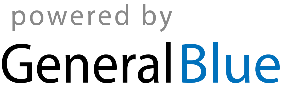 